Supplementary MaterialEncapsulation of Trichoderma harzianum preserves enzymatic activity and enhances the potential for biological controlCintia R. Maruyama1,2, Natália Bilesky-José2, Renata de Lima2, Leonardo F. Fraceto1*1 Environmental Nanotechnology Laboratory, São Paulo State University (UNESP), Institute of Science and Technology, Av. Três de Março, 511, Alto da Boa Vista, 18087-180, Sorocaba, SP, Brazil2 Laboratory of Bioactivity Assessment and Toxicology of Nanomaterials, University of Sorocaba, Rodovia Raposo Tavares km 92,5, Vila Artura, 18023-000, Sorocaba, SP, Brazil*Corresponding author: L. F. F. (leonardo.fraceto@unesp.br); (+55 15) 3238-3456 Primers used in the qPCR experimentsIn order to quantify the Bacterial 16SRNA, nifH, nirk, nirS, narG (Escherichia coli), norB, nosZ and narG (Pseudomonas aeruginosa) genes in soil samples in contact with the microparticles, Real Time Polymerase (qPCR) were perfomed. The primers used are described in Table 1.Supplementary Table 1. Primers used to quantify specific genes in the qPCR reaction.Supplementary Figures and Tables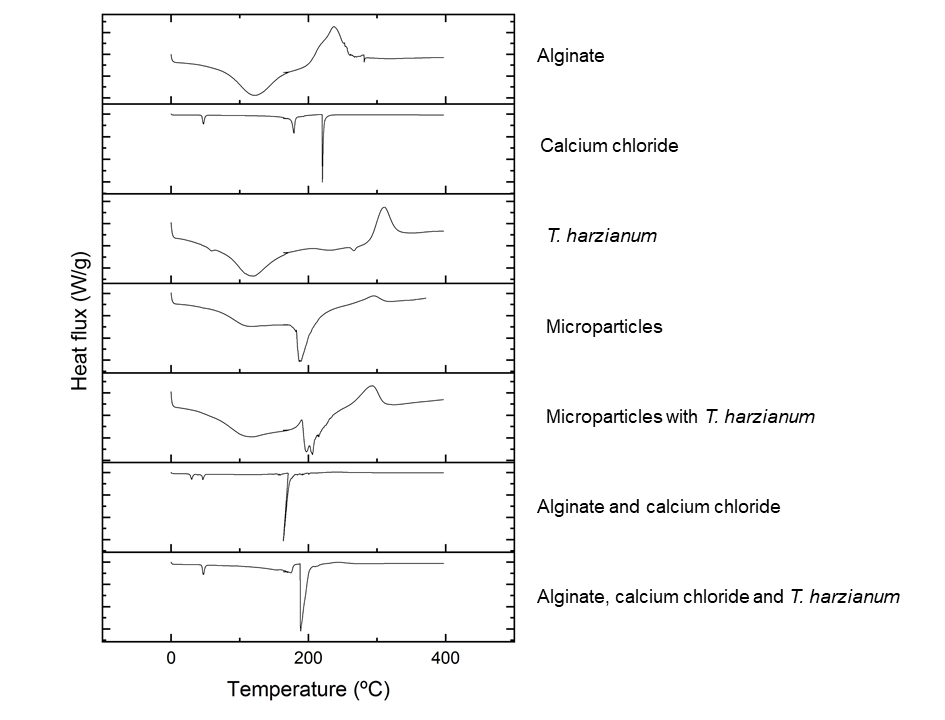 Supplementary Figure 1 Differential scanning calorimetry thermograms obtained for the components of the calcium alginate microparticles (sodium alginate and calcium chloride), the T. harzianum fungus, and the calcium alginate microparticles with or without the encapsulated fungus. The DSC procedure was performed by placing the dry microparticles in aluminum containers and heating from 10 ºC to 400 ºC under a 50 mL min-1 flow of nitrogen. The DSC results revealed interaction between the fungus and the microparticles.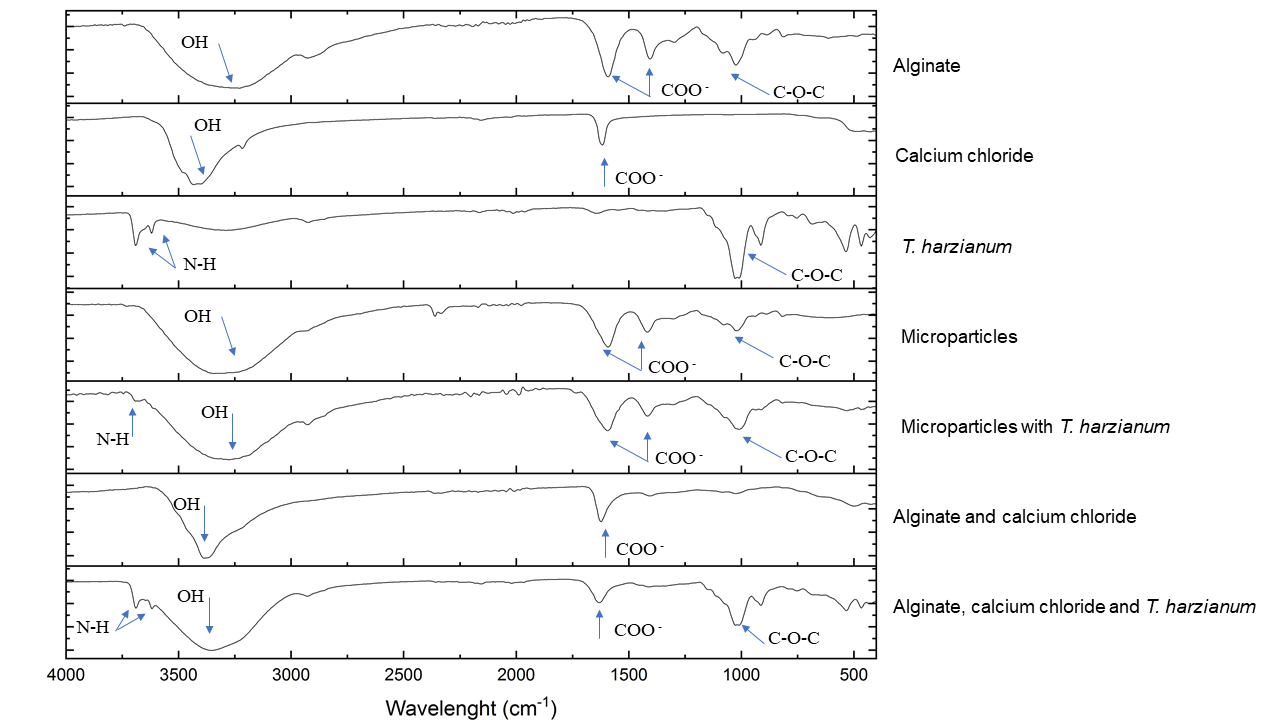 Supplementary Figure 2 Infrared spectra: A - sodium alginate; B - calcium chloride; C - T. harzianum; D - calcium alginate microparticles; E - calcium alginate microparticles containing T. harzianum; F - alginate and calcium chloride (physical mixture); G - alginate, calcium chloride, and T. harzianum (physical mixture). The FTIR results revealed interaction between the fungus and the microparticles.Supplementary Table 2. Effectiveness index for T. harzianum used against the phytopathogenic fungus S. sclerotiorum.*Statistically significant (p > 0.05)GenePrimerSequencypbBacterial16S rRNA gene341F534R5’ CCTACGGGAGGCAGCAG 3’5’ ATTACCGCGGCTGCTGGCA 3’193Nitrogenase reductase; nifHnifHFnifHRb5’AAAGGYGGWATCGGYAARTCCACCAC 3’5’TGSGCYTTGTCYTCRCGGATBGGCAT 3’400Cu-containing nitrite reductase; nirKnirK 1FnirK 5R5’GGMATGGTKCCSTGGCA 3’5’GCCTCGATCAGRTTRTGGTT 3’514Nitrite reductase; nirSnirS cd3AFnirS R3cd5’GTSAACGTSAAGGARACSGG 3’5’GASTTCGGRTGSGTCTTGA 3’425Nitrate reductase; norBcnorB2FcnorB6R5’GACAAGNNNTACTGGTGGT 3’5’GAANCCCCANACNCCNGC 3’389Nitrous oxide reductase; nosZnosZ-FnosZ-R5’CGYTGTTCMTCGACAGCCAG 3’5’CGSACCTTSTTGCCSTYGCG 3’453Nitrate reductase; narGW9T385’ MGNGGNTGYCCNMGNGGNGC 3’5’ ACRTCNGTYTGYTCNCCCCA 3’442SamplesClassification 30Efficiency indexPresence of sclerotiaWet Microparticles≤ 220.80 ± 3.17 *NoDried Microparticles≤ 29.70 ± 0.03NoT. harzianum≥ 32.56 ± 2.09Yes